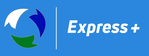 Наименование предприятияООО «Экспресс плюс»Полное наименование предприятияОбщество с ограниченной ответственностью «Экспресс плюс»Юридический адрес625019, г.Тюмень, ул.Республики, д. 252/8Фактический адрес625019, г.Тюмень, ул.Республики, д. 252/8ИНН7203340686КПП720301001ОГРН1157232014917ОКПО32127185БанкФИЛИАЛ «ЕКАТЕРИНБУРГСКИЙ» АО «АЛЬФА-БАНК»Расчетный счет40702810338290001847БИК046577964Корр.счет30101810100000000964Контактный телефон/факс(3452) 49-49-79Сайт в интернетеwww.expresstk.ruАдрес электронной почтыinfo@expresstk.ruГенеральный директорВязовиков Сергей Сергеевич